Advent a Jégen versenysorozat2018. november 29. – december 7. – Budapest, Gyakorló Jégcsarnok (1143 Bp., Istvánmezei út 3–5.)Jelentkezési lap 
Leadási határidő: november 26.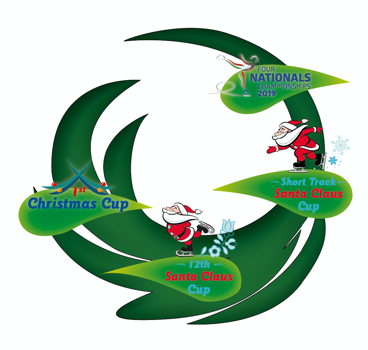 Mely területen szeretnél segíteni, és mely napszakban? Kérjük, add meg, hogy az adott napon mely időintervallumban érsz rá.A ledolgozott órák természetesen közösségi szolgálatként leigazolhatók a törvény előírásai szerint.A jelentkezéssel jelentkező kifejezetten hozzájárul a jelentkezéshez szükséges személyes adatainak MOKSZ által történő kezeléséhez. Az adatkezelés célja az eseményen való részvételhez történő regisztráció. A regisztrációval megadott adatokat a MOKSZ kezeli a hatályos jogszabályokkal, így különösen a GDPR rendelkezéseivel összhangban. A MOKSZ adatfeldolgozót nem vesz igénybe.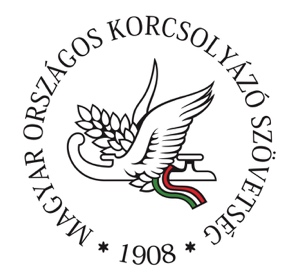 	Jelentkezési lapodat az alábbi e-mail-címre várjuk: ottleszek@hunskate.hu Név:E-mail-cím:Telefonszám:Életkor:Beszélt nyelv(ek):Megjegyzés:Tapasztalatok: